РАЗВИТИЕ РЕЧИ В РАЗНОВОЗРАСТНОЙ ГРУППЕ «СОЛНЫШКО» НА ТЕМУ: «ЧТО НАДО ДЕЛАТЬ, ЧТОБЫ ВЫРАСТИ ЗДОРОВЫМ»Программное содержание: Развить артикуляционный аппарат, учить детей поддерживать беседу, правильно отвечать на поставленные вопросы. Учить детей повторять и правильно выговаривать слова. Обогатить словарный запас слов. Учить детей доброжелательно относиться, к друг другу. Воспитывать гуманные чувства, учить сопереживать другому человеку, помогать ему. Развить речь, мышление. Учить детей составлять описательный рассказ о продуктах питания. Закрепить названия видов спорта.Дидактический материал: Картинки части тела, мыла, кран с водой, душ, гребешок, вода, виды спорта. Витрина магазина (полка), муляжи продуктов: молоко, рыба, мясо, яйца, брокколи, морковь, яблоко, банан, сыр, орехи, мёд.Ход занятия:В: Давайте, немного поиграем нашим ротиком, и будем чистить зубы язычком, он будет щеточкой, начинаем от верхних, и заканчиваем нижними. А теперь, будем делать упражнение, слонёнок пьёт воду. (Показываю). 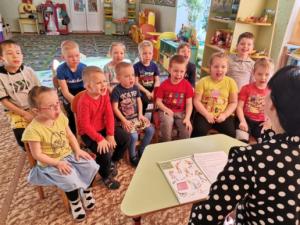 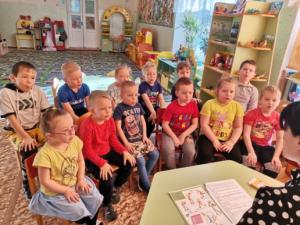 Дети повторяют.В: Правильно, молодцы!В: Ребята сегодня я хочу поговорить с вами о здоровье. Что такое здоровье, как вы понимаете это слово?Дети: Отвечают.В: Да, правильно, это человек, который не болеет. Когда, человек полон сил, энергии, у него все хорошо, радостное настроение, про этого человека, мы можем сказать, что он, здоровый человек. В: Ребята, скажите, можно ли здоровье купить? Дети: Нет.В: Что надо делать, чтобы вырасти здоровым?Дети: Отвечают.В: Сегодня мы с вами поиграем и узнаем, что надо делать, чтобы вырасти здоровым, сильным, умным.В: Первая игра называется «Повтори за мной». Я буду говорить, а вы повторять, за мной. Начнём.За-за-за – убежала в лес коза.За-за-за – надвигается гроза.Зу-зу-зу – мы идем искать козу.Зя-зя-зя – без козы домой нельзя.(Повторяю тихо потом громко, медленно, быстро).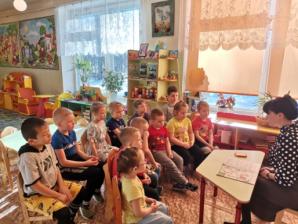 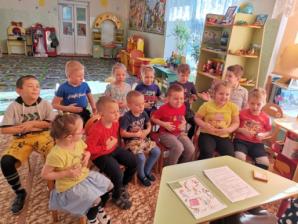 Дети: Повторяют.В: Следующая игра «Покажи, то что назову». Где ребята наш лоб, ресницы, брови, ноздри, пятка, подбородок, затылок, сердце, спина, плечи, и т.д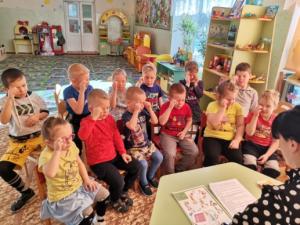 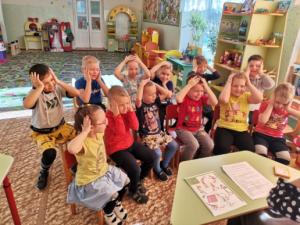 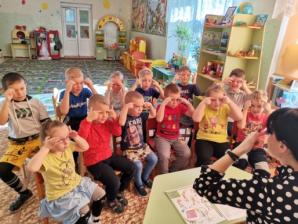 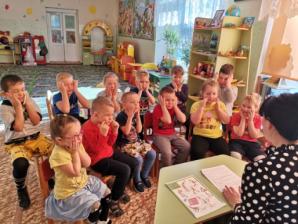 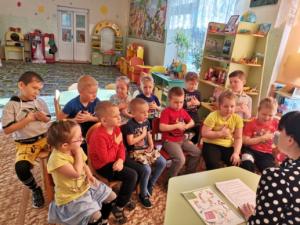 Дети: Показывают.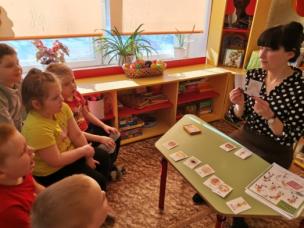 В: (Показываю картинки, то что мне показали дети, повторяем названия).В: Молодцы, все правильно, показали. Ребята, скажите, как это все вместе называется, то что мы свами показали?Дети: Отвечают.В: Правильно, это части тела человека. Все мы похожи друг на друга, частями тела, у каждого из нас есть голова, туловище, руки, ноги и т.д. С помощью частей нашего тела, мы можем видеть, трогать, бегать, прыгать, рисовать, кушать, слышать и т.д. Смотрите, а иногда бывают люди, которые не могут видеть, или не могут слышать, такие люди есть среди нас. Вот, сейчас, закройте глаза, и закрытыми глазами попробуйте, увидеть что-нибудь, вам видно?Дети: Пробуют, отвечают.В: Ребята, видите, как трудно, да. Как нужно относиться к таким людям? Что мы им можем предложить?Дети: Отвечают.В: Правильно, к этим людям надо относиться с вниманием, добротой, им надо помогать, поддерживать.В: Ребята, надо бережно относиться к своему организму, к частям своего тела. Это значит, как?Дети: Отвечают.В: Правильно, надо беречь глаза, чтобы зрение не испортилось, нельзя долго и с близкого расстояния смотреть телевизор. Уши, чтобы они не замерзли. Голову, все своё тело, чтобы в холодный день, оно не замёрзло, а в жаркий день, чтобы не случился солнечный удар.В: Давайте, немножко отдохнём и поиграем, встаём и повторяем слова и движения за мной:Физкультминутка: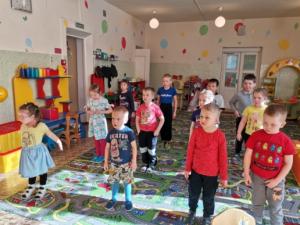 Раз, два, три, четыре, пять,Начинаем отдыхать!Спинку бодро разогнули,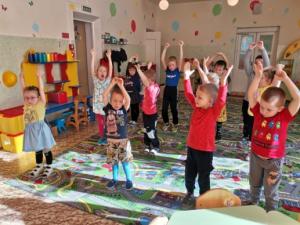 Ручки кверху потянули! 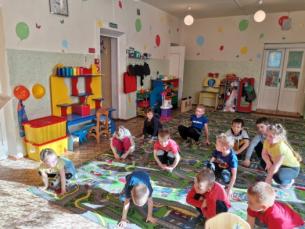 Раз и два, присесть и встать,Чтобы отдохнуть опять.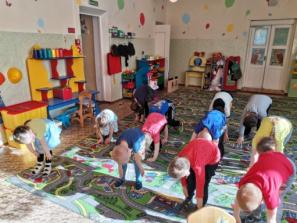 Раз и два, вперед нагнуться.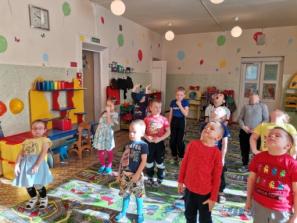 Раз и два назад прогнуться.Вот и стали, мы сильней,Здоровей и веселей!Дети встают и повторяют.В: Ребята, смотрите, перед нами витрина магазина, кто скажет какого магазина?Дети: Продуктовый магазин.В: Правильно, сейчас мы с вами поиграем в игру: «Магазин». Я буду продавец, а вы все покупателями. Но, у нас с вами денег, сегодня не будет, как в обычных магазинах. Я буду продавать, только тому покупателю, который мне хорошо, понятно расскажет, о том, что он хочет купить, но не называя сам предмет, или продукт. Например, так: «-Здравствуйте, я хочу у вас купить, то что в большой упаковке, белого цвета, жидкое, его можно пить». Ребята, что я хочу купить?Дети: Отвечают.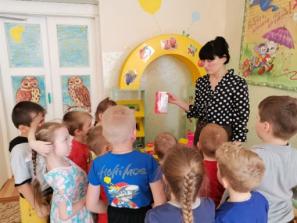 В: Правильно, это молоко. Вам тоже надо будет рассказать, также как я. Можете сказать цвет, в какой упаковке, вкус, как его едят, с чем, и какое оно, твердое или жидкое. А дети послушают, и должны отгадать, то что вы хотите купить. Кто желает, купить продукт?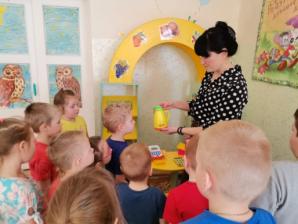 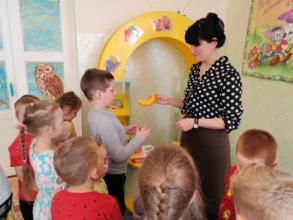 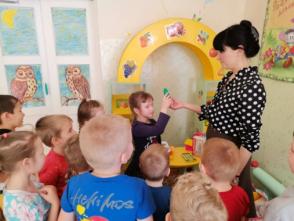 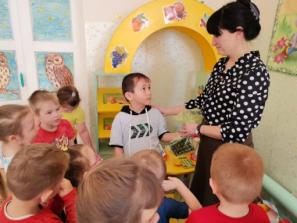 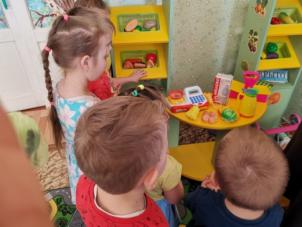 Дети: Рассказывают.В: Молодцы! Ребята, посмотрите, на все эти продукты, это самые полезные продукты питания, которые нужны для человека, чтобы он вырос здоровым, умным, сильным, крепким. Давайте, повторим названия этих продуктов и запомним их: молоко, рыба, мясо, яйцо, брокколи, морковь, яблоко, банан, сыр, орехи, мёд.Дети: Повторяют.В: Чтобы сохранить и приумножить свое здоровье надо хорошо питаться, полезными продуктами.В: Что, ещё нужно делать, чтобы вырасти здоровым? И сейчас, мы это узнаем с помощью загадок, которые у меня есть, а вы внимательно слушаете, и поднимайте руки, если знаете ответ. Хорошо?Дети: Да.В: Первая загадка:Ускользает, как живое,Но не выпущу, его я,Белой пеной пенится, Руки мыть не ленится. (Мыло).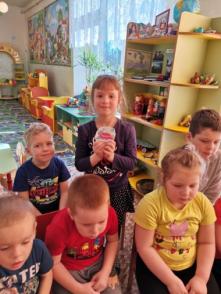 В: Правильно, вывешиваю картинку мыла.Мойдодыру я родня,Отверни-ка ты меня,И холодною водоюЖиво я тебя умою. (Кран с водою).В: Молодцы! Вывешиваю картину крана с водой.До чего ж приятно это!Дождик тёплый, подогретый.На полу не видно луж,Все ребята любят… (Душ).В: Правильно, это душ. Вывешиваю картинку душа.Хожу-брожу, не по лесам, А по усам, по волосам,И зубы у меня длинней, Чем у волков и медведей. (Гребешок).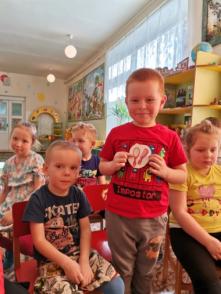 В: Молодец! Вывешиваю картинку гребешка.Грязнулю всегда выручает… (Вода). В: Правильно, это вода. Вывешиваю картинку воды. Ребята, посмотрите, на все эти картинки и скажите, что еще надо делать, чтобы вырасти здоровым?Дети: Отвечают.В: Молодцы! Правильно, все эти картинки нам говорят, что надо заботиться о своем теле, содержать его в чистоте, чтобы вырасти здоровым. Надо мыться и умываться, потому что, микробы боятся мыла, и чистоты. Если ты чистый, то маловероятно, что ты можешь заболеть.В: Сегодня я вам принесла интересные картинки, давайте их посмотрим.Дети: Да.В: Что изображено на картинке? Какой вид спорта? (Показываю картинки, повторяем названия видов спорта).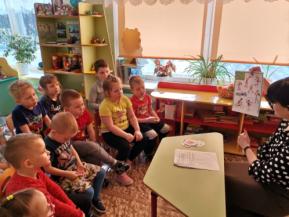 Дети: ОтвечаютВ: Правильно, молодцы! Очень хорошо, знаете виды спорта. Ребята, а что нам хотят рассказать, все эти картинки?Дети: Отвечают.В: Правильно, для того чтобы вырасти здоровым, нужно заниматься зарядкой, спортом, гулять на свежем воздухе, отдыхать, и хорошо спать. И тогда, вы обязательно вырастите здоровыми, умными, сильными, ловкими, быстрыми. В: Ребята, что вам больше всего понравилось? Дети: Отвечают.В: Сегодня мы с вами узнали и закрепили, что надо делать, чтобы вырасти здоровыми. Я думаю, теперь наши дети хорошо знают, что надо делать, чтобы вырасти здоровым человеком.